ЦЕНЫ НА УРНЫ КОВАНЫЕ (без доставки и монтажа, с покраской грунт-эмалью по ржавчине BELCOLOR)Стандартный объем 30 л.Вариант № 1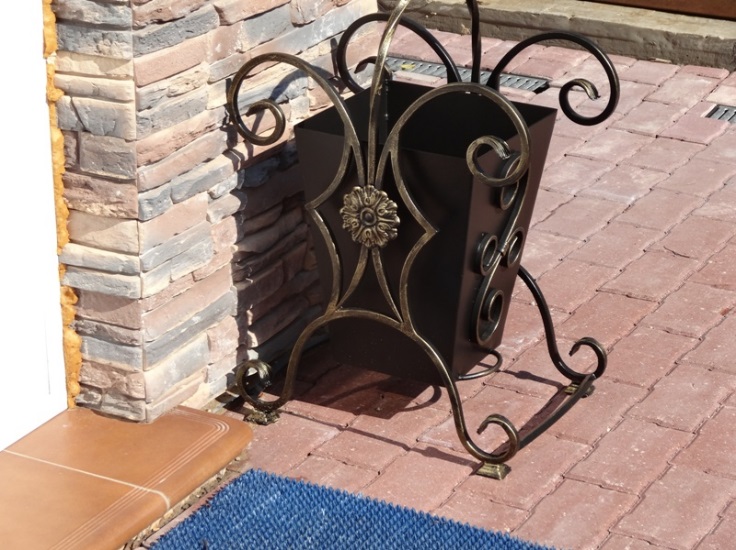 Вариант № 2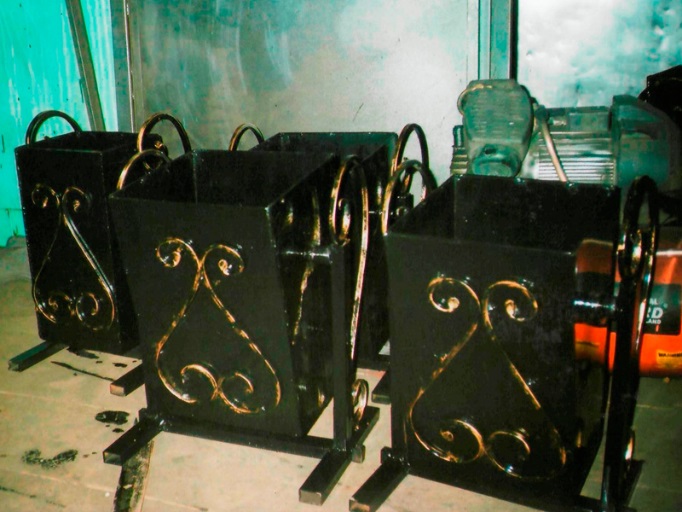 Вариант № 3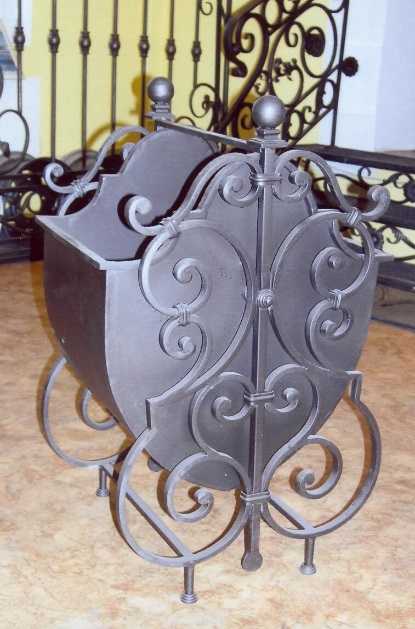 Вариант № 4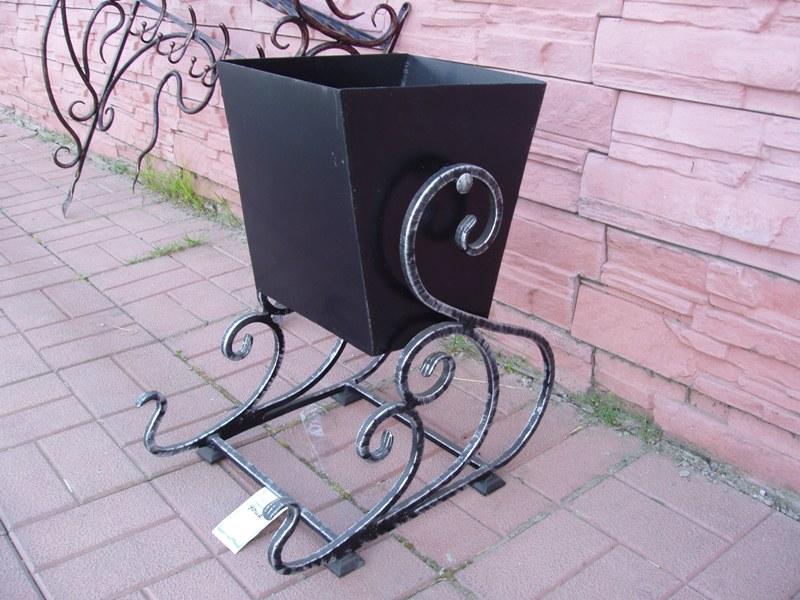 Вариант № 5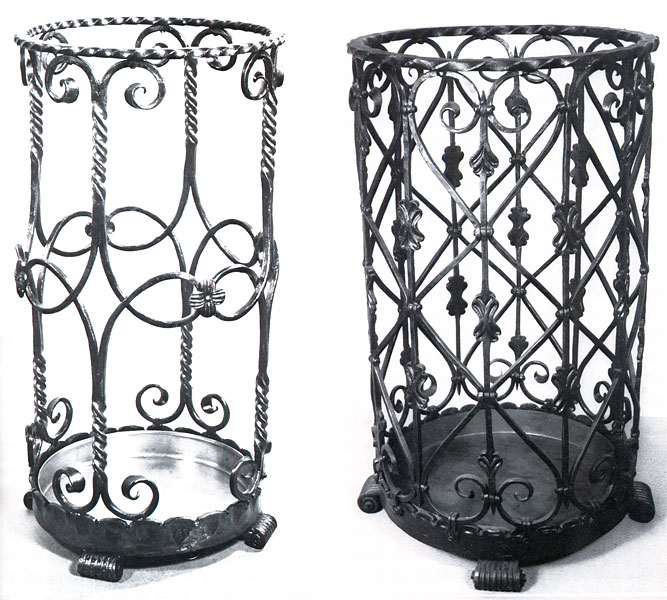 Вариант № 6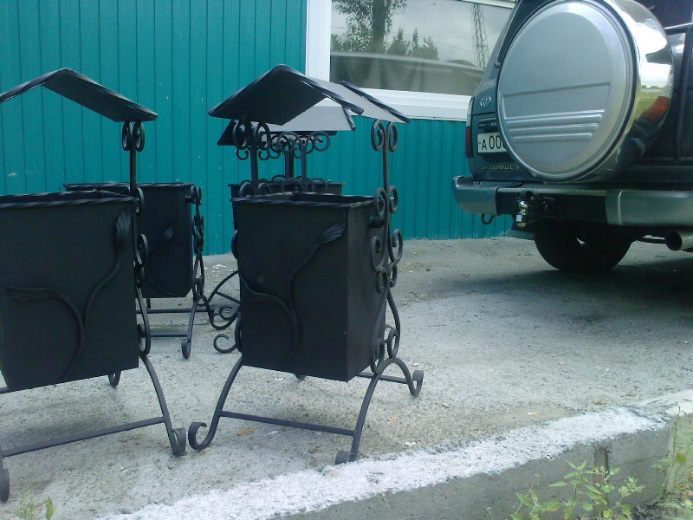 Вариант № 7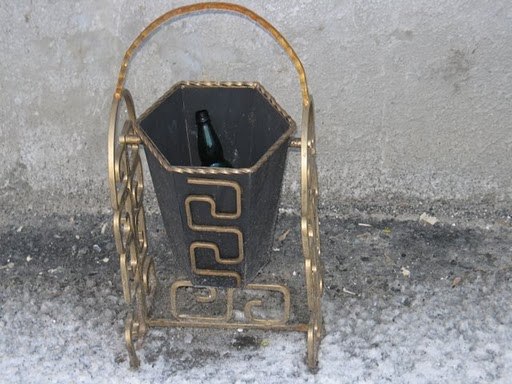 Вариант № 8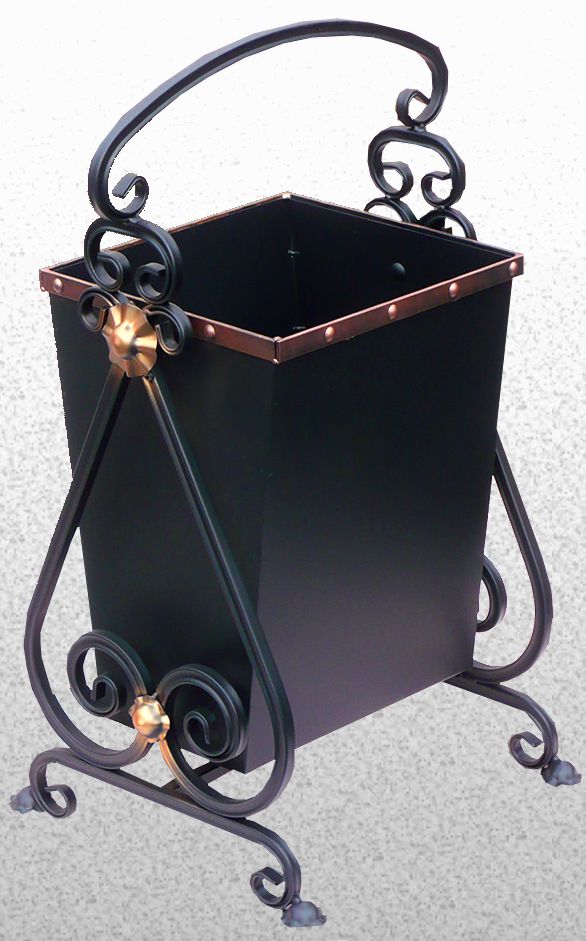 Вариант № 9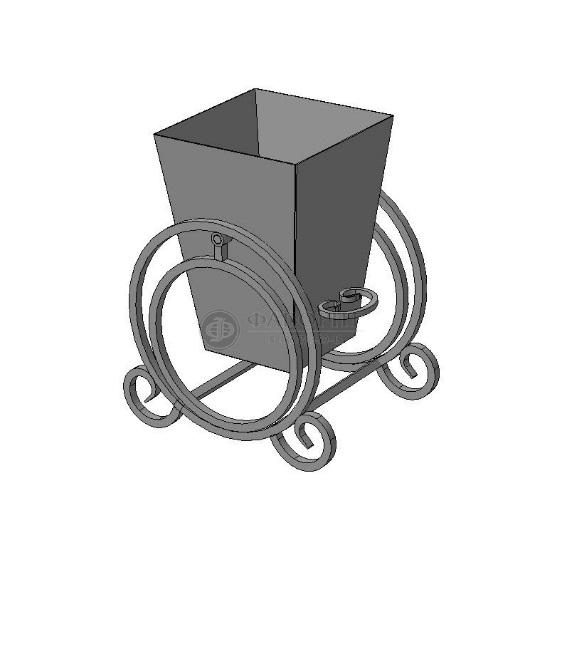 Вариант № 10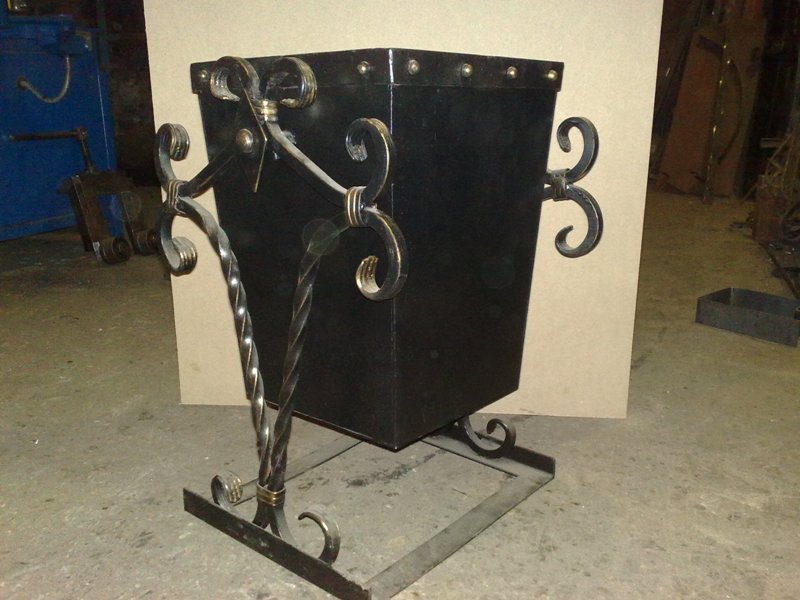 Вариант № 11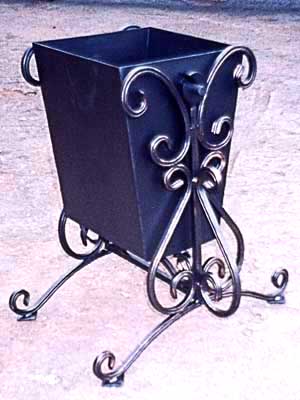 Вариант № 12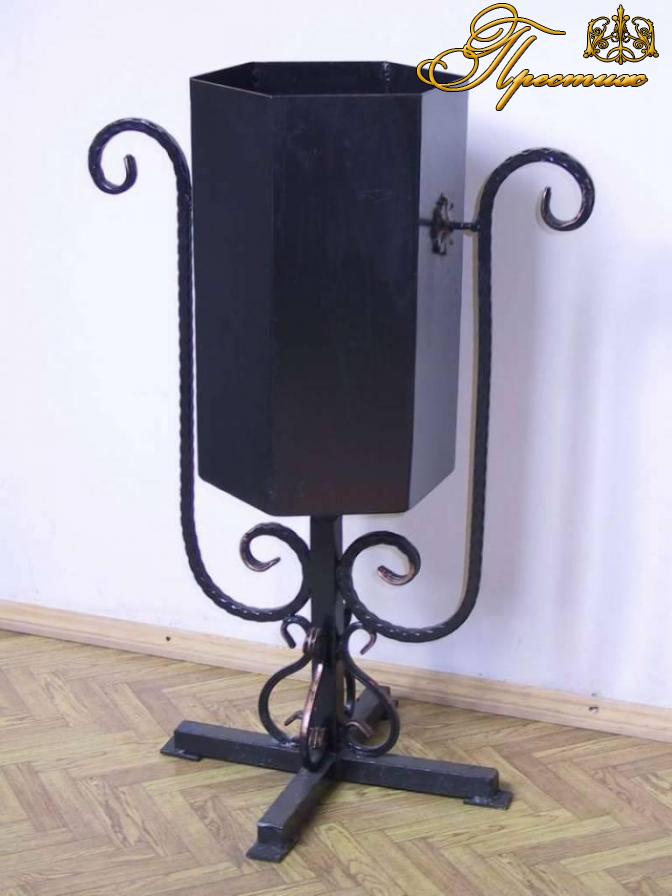 Вариант № 13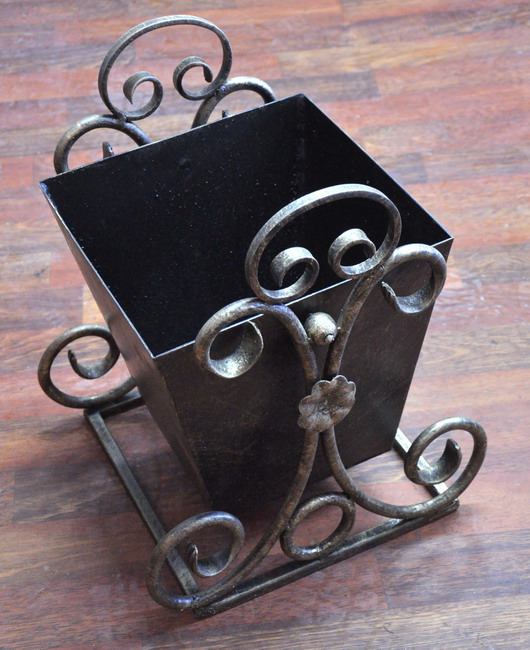 Вариант № 14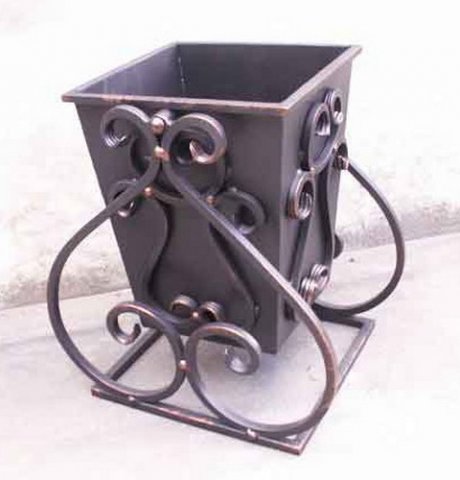 Вариант № 15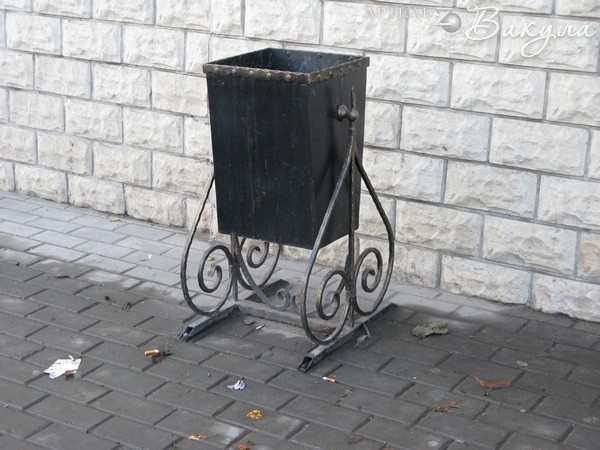 Вариант № 16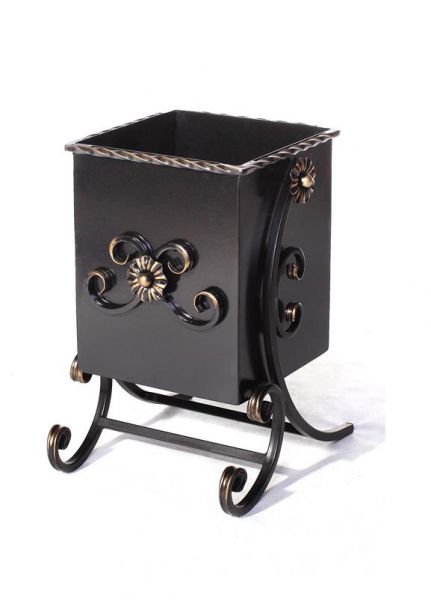 Вариант № 17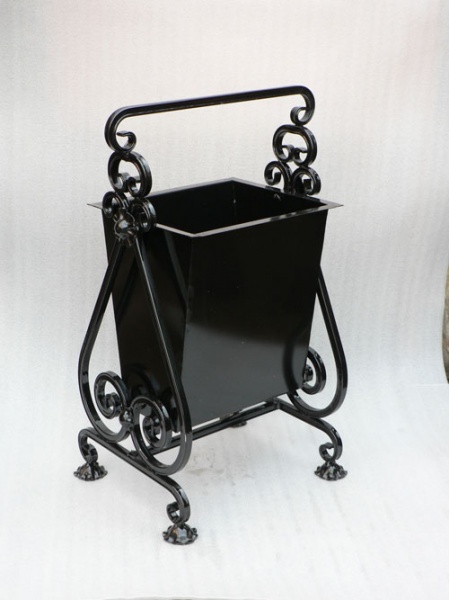 Вариант № 18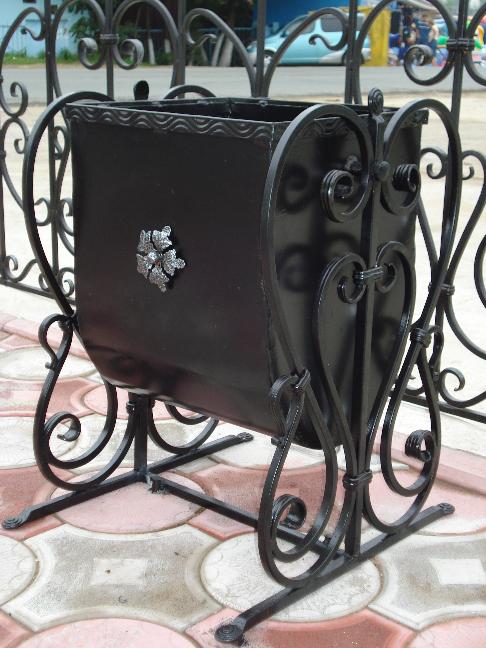 Вариант № 19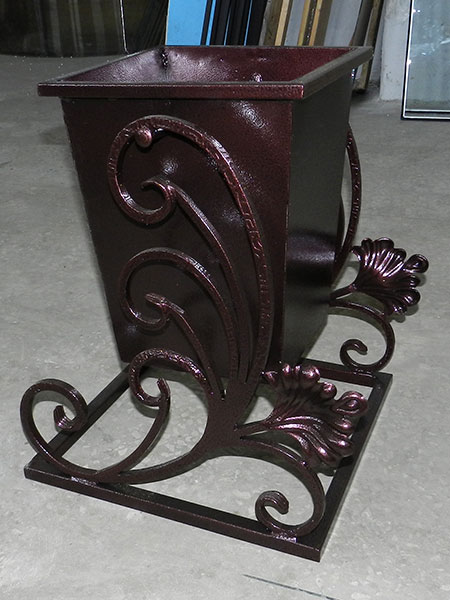 Вариант № 20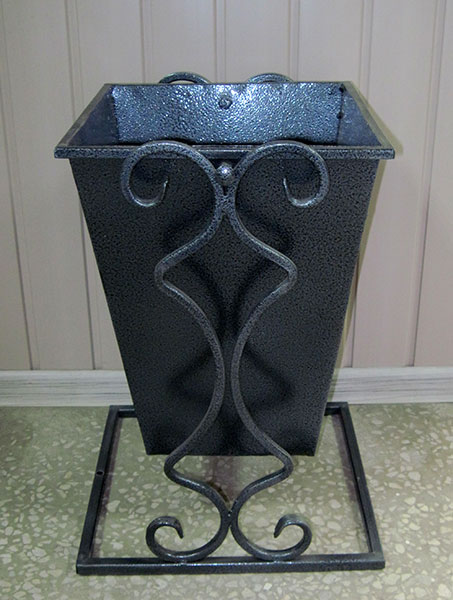 Вариант № 21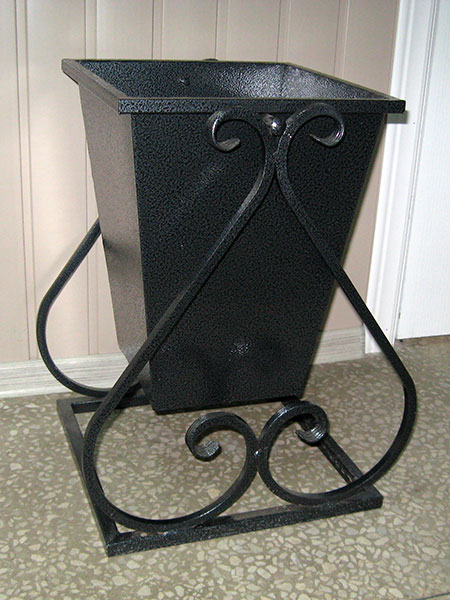 Вариант № 22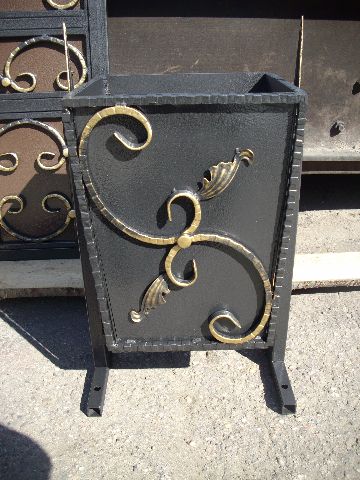 Вариант № 23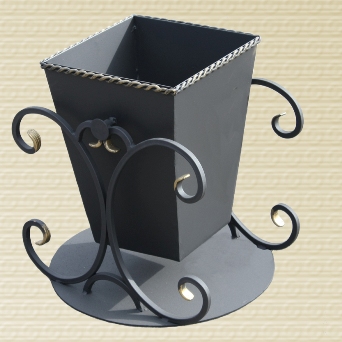 Вариант № 24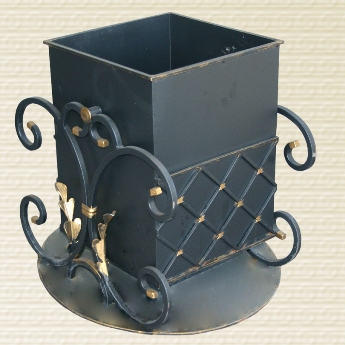 Вариант № 25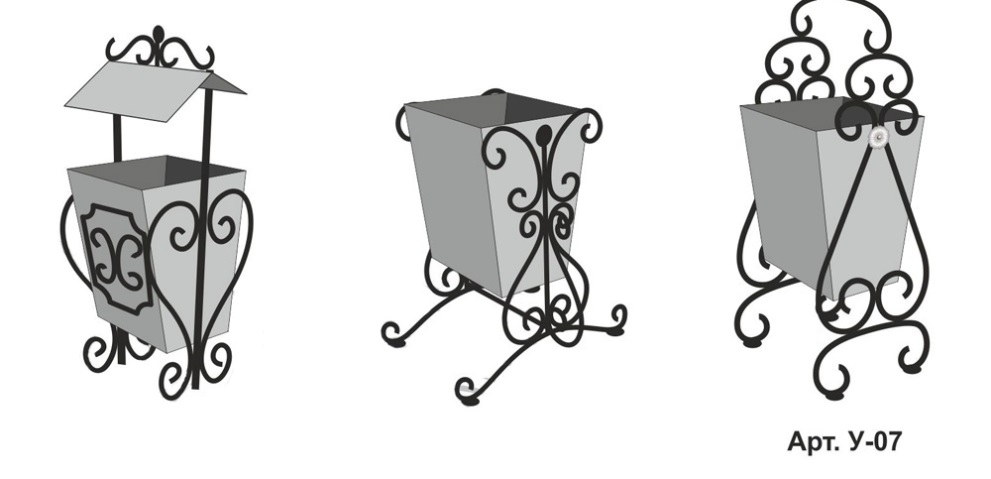 Вариант № 26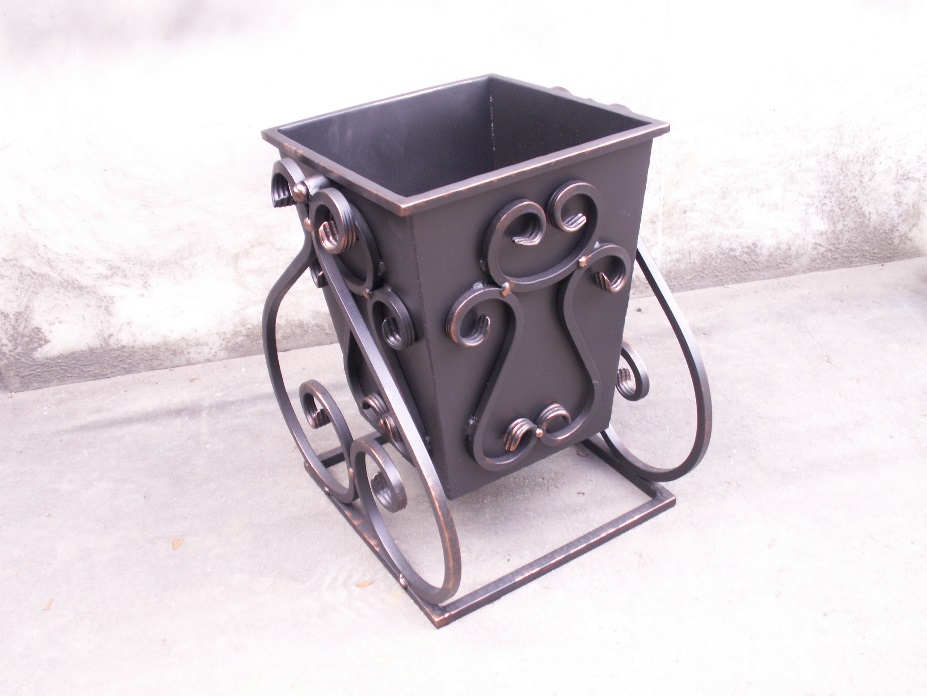 Вариант № 27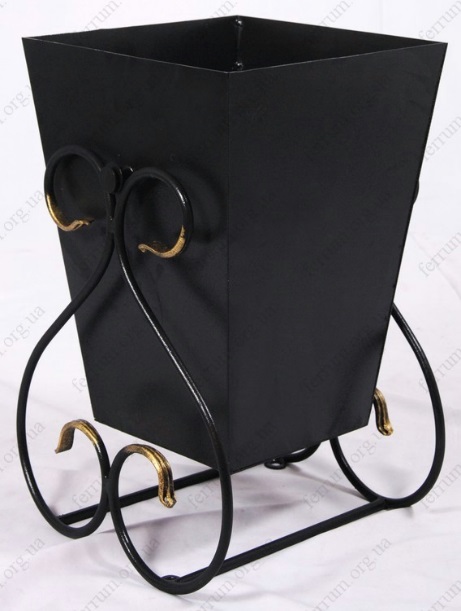 Вариант № 28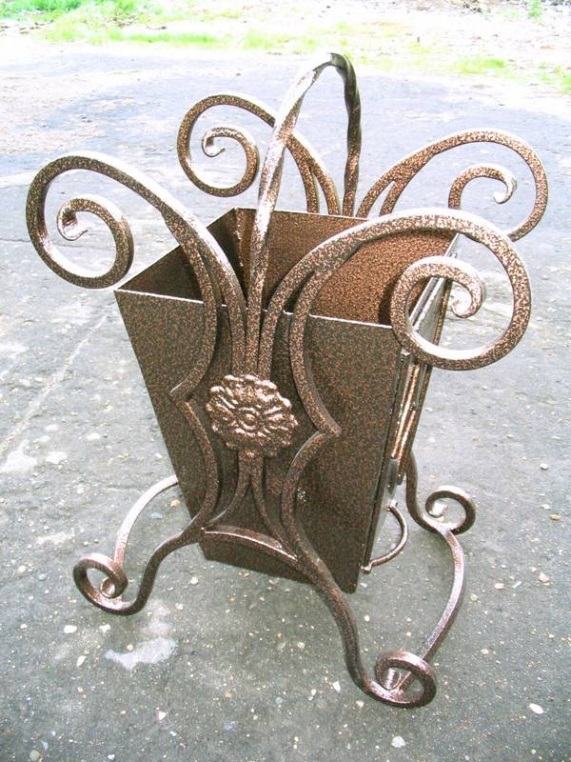 Вариант № 29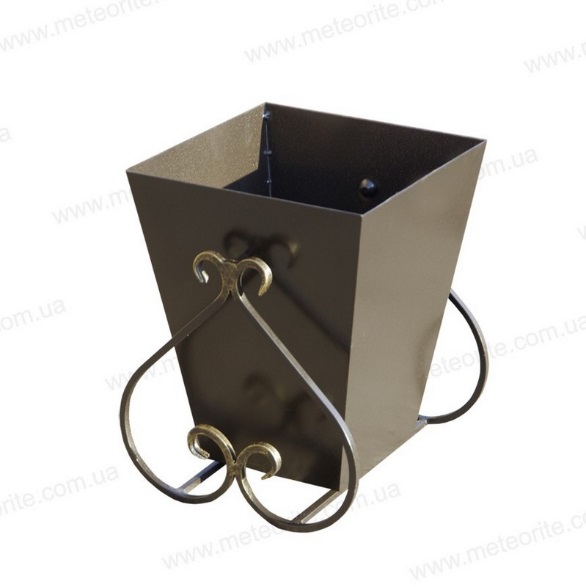 Вариант № 30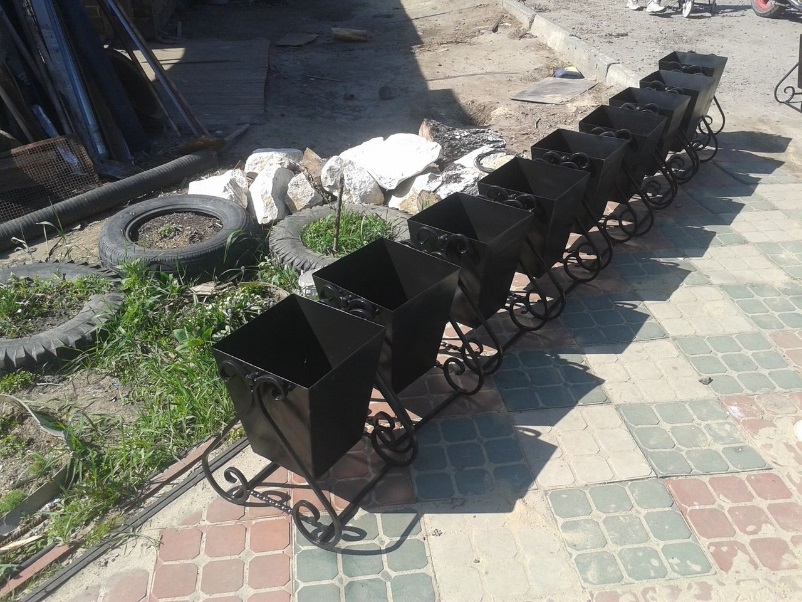 Вариант № 31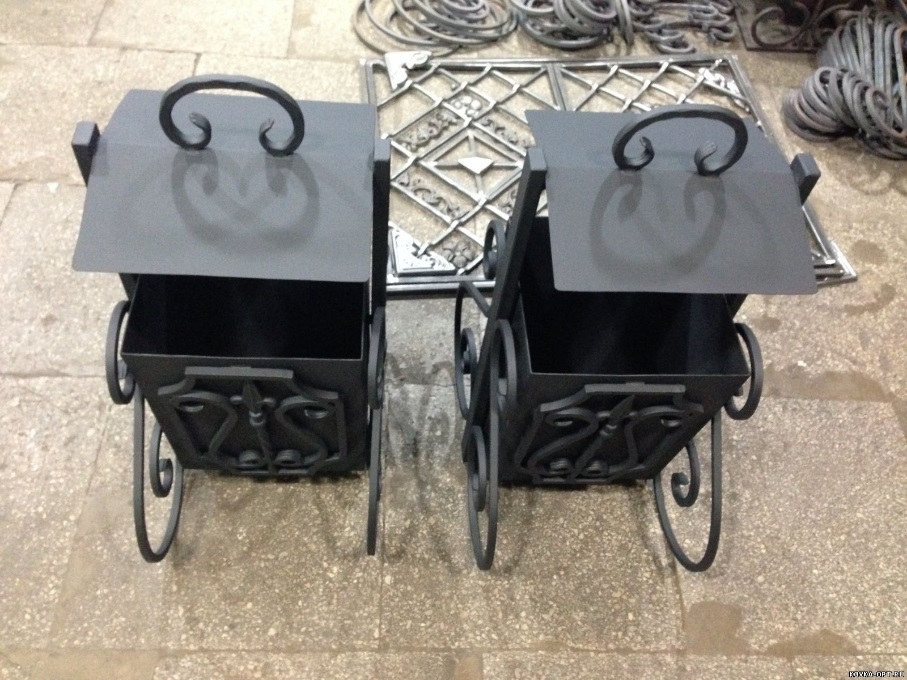 Вариант № 32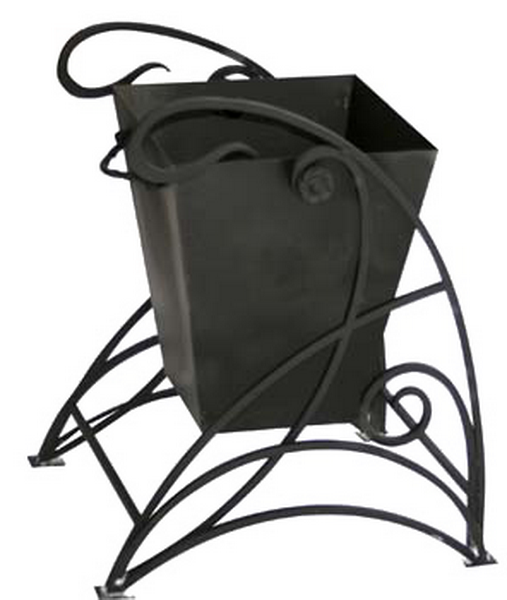 Вариант № 33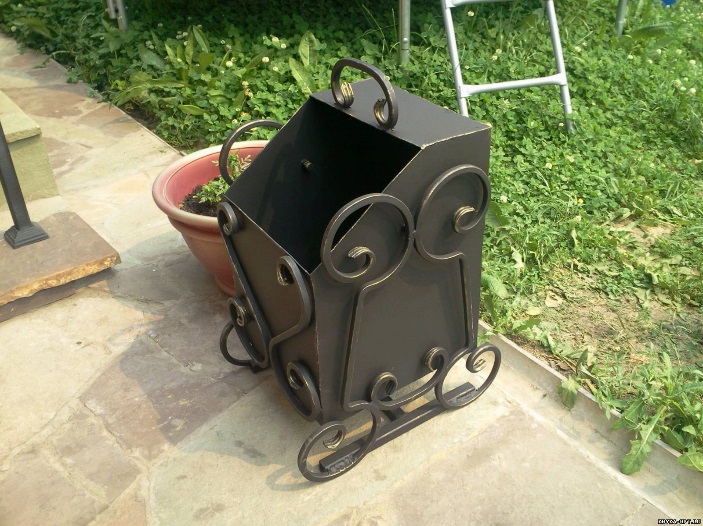 Вариант № 34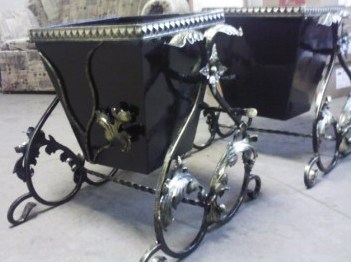 Вариант № 35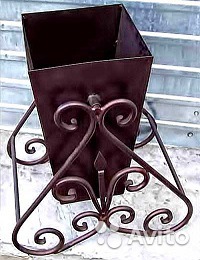 Вариант № 36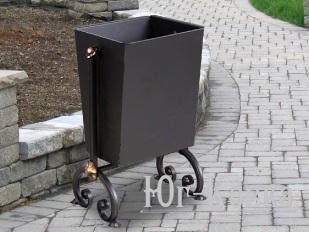 Вариант № 37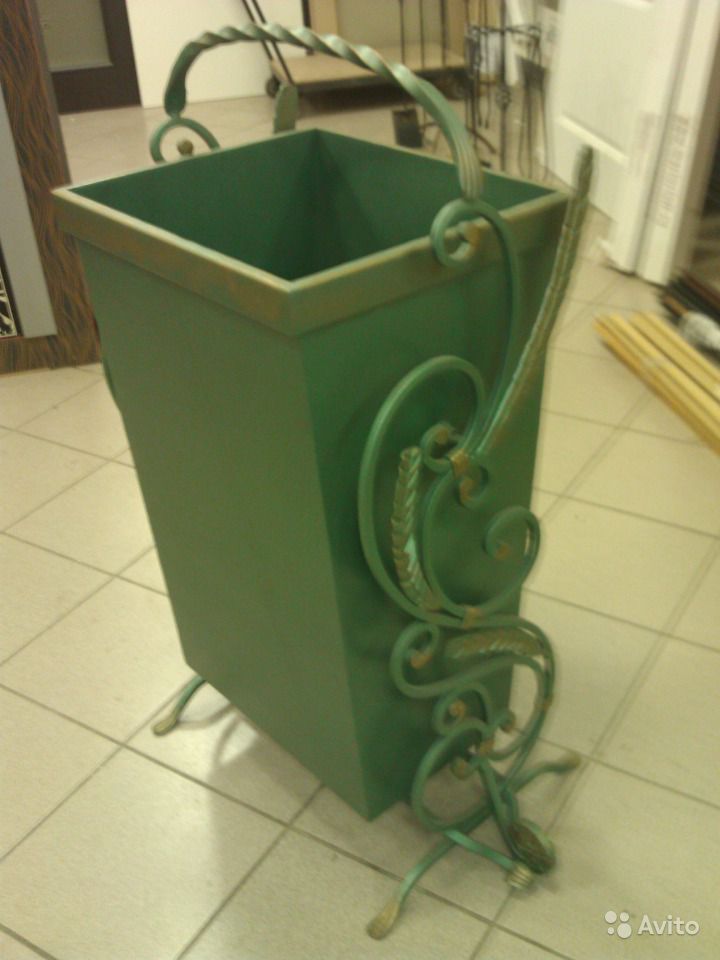 Вариант № 38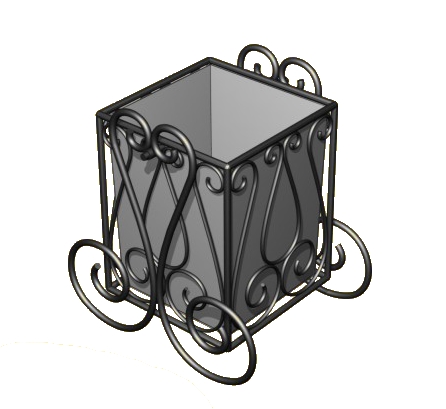 Вариант № 39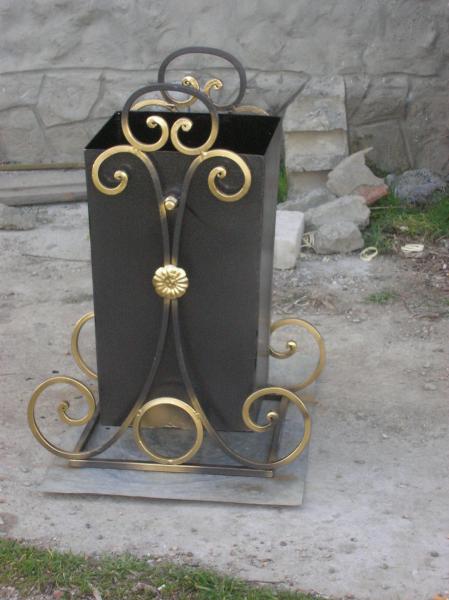 Вариант № 40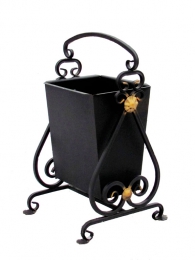 Вариант № 41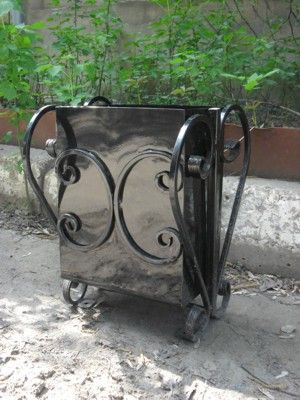 Вариант № 42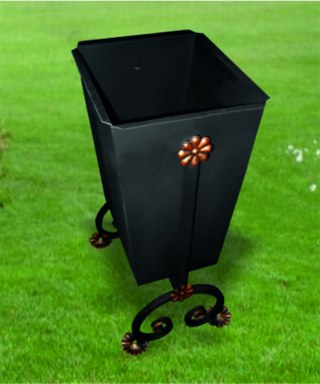 Вариант № 43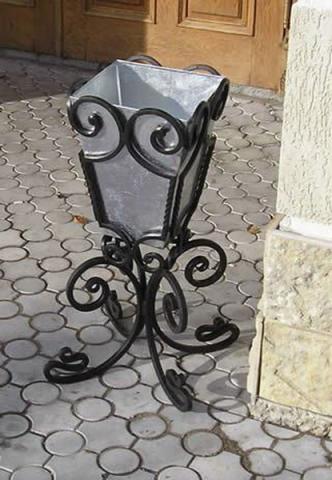 Вариант № 44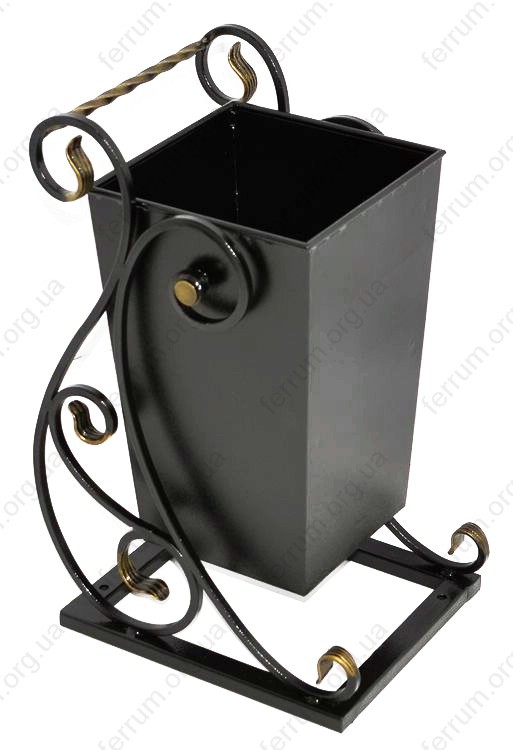 Вариант № 45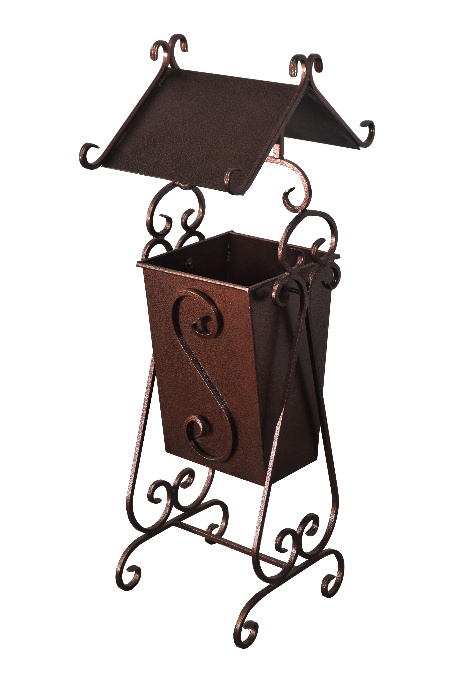 Вариант № 46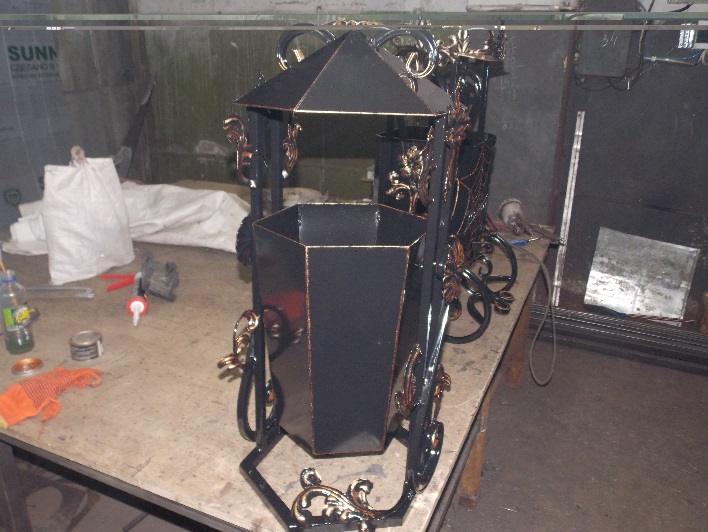 Вариант № 47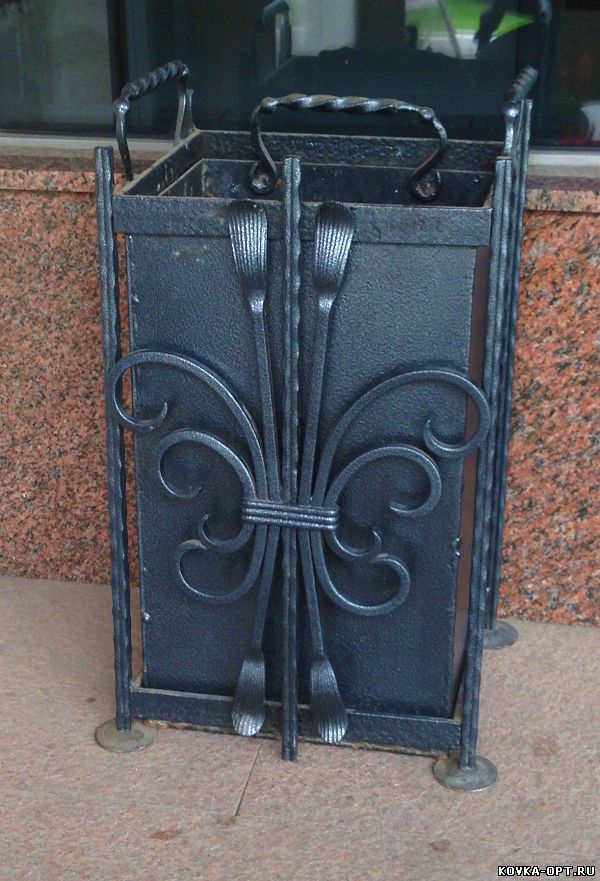 Вариант № 48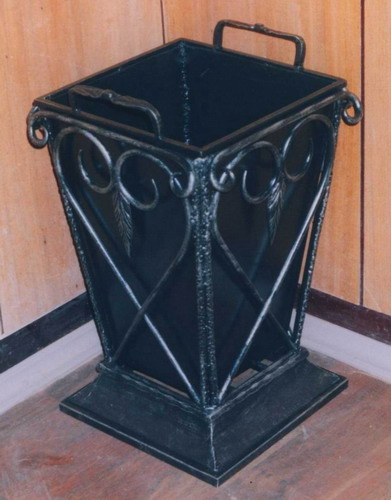 Вариант № 49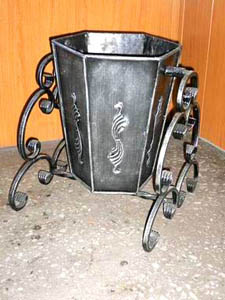 Вариант № 50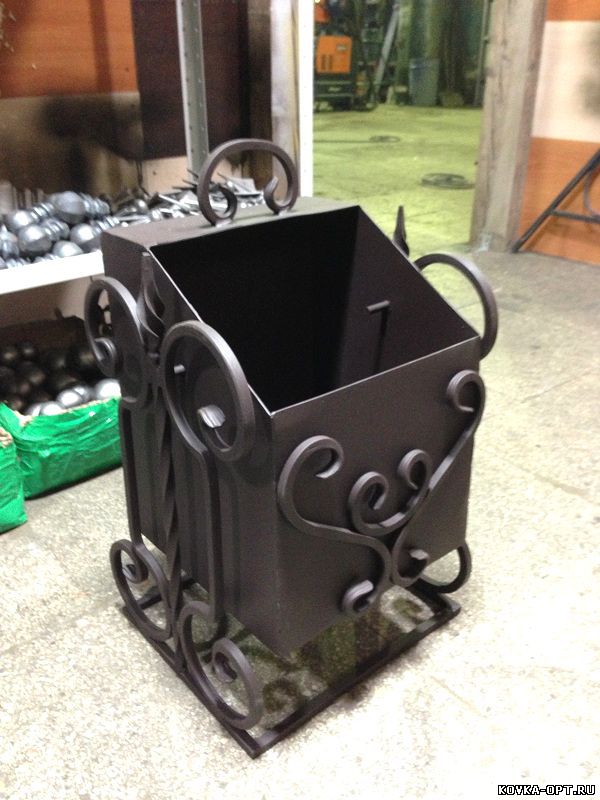 Вариант № 51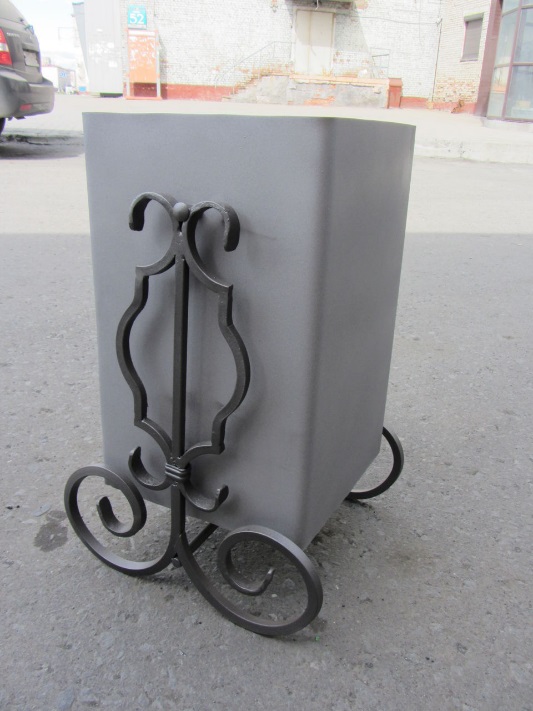 Вариант № 52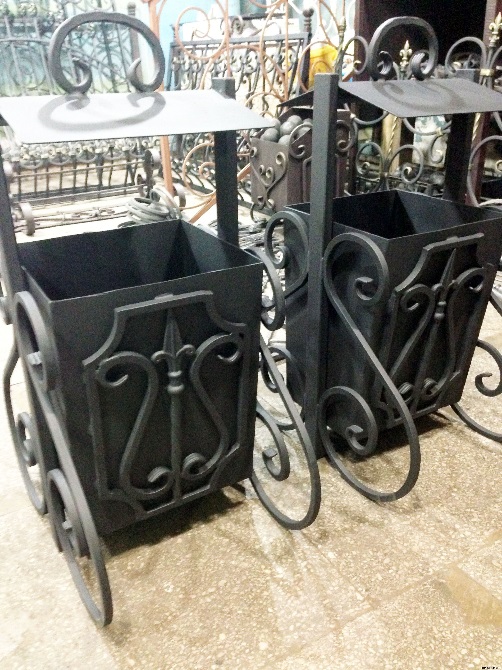 Вариант № 53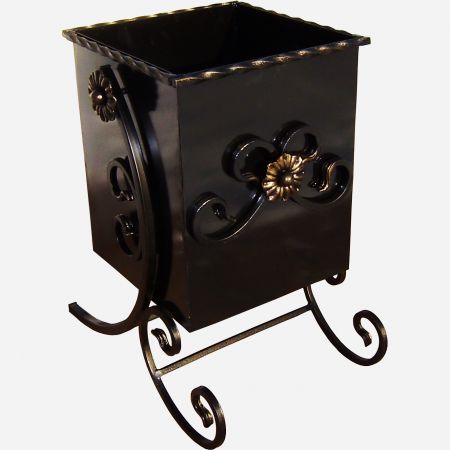 Вариант № 54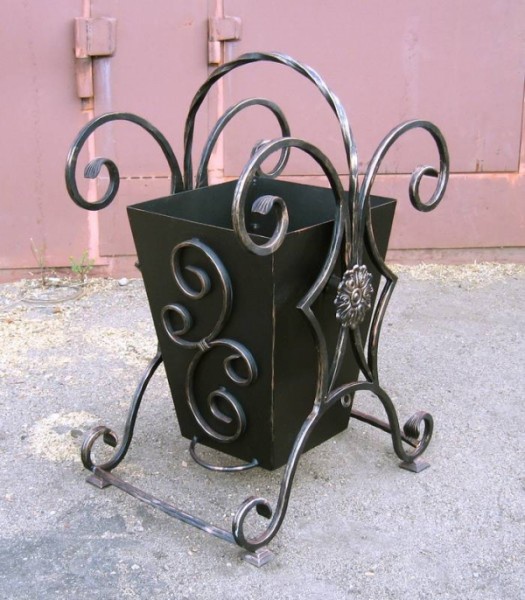 Вариант № 55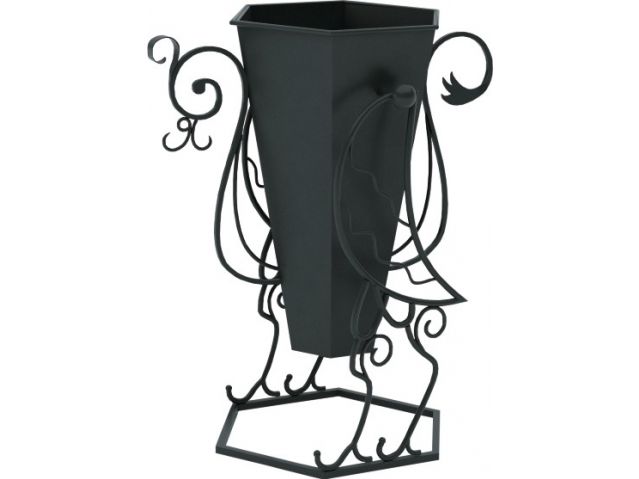 Вариант № 56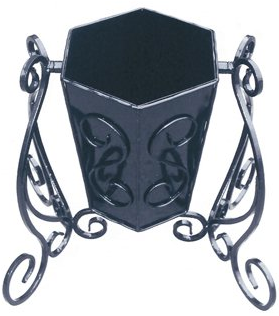 Вариант № 57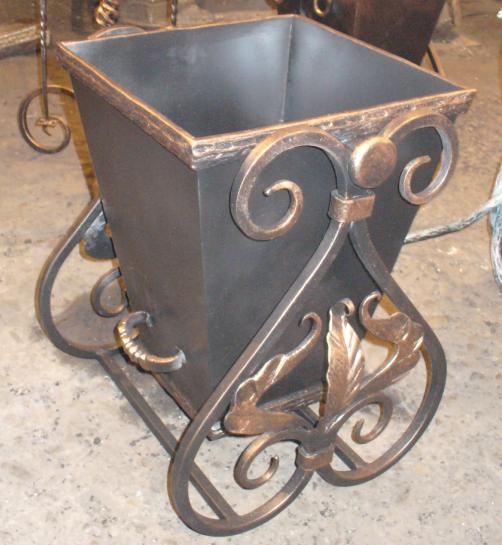 Вариант № 58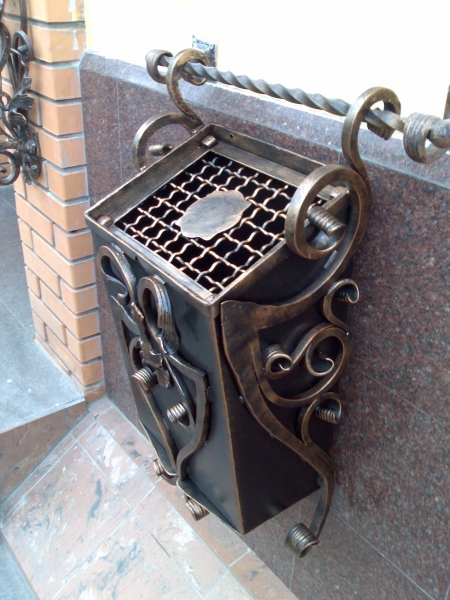 Вариант № 59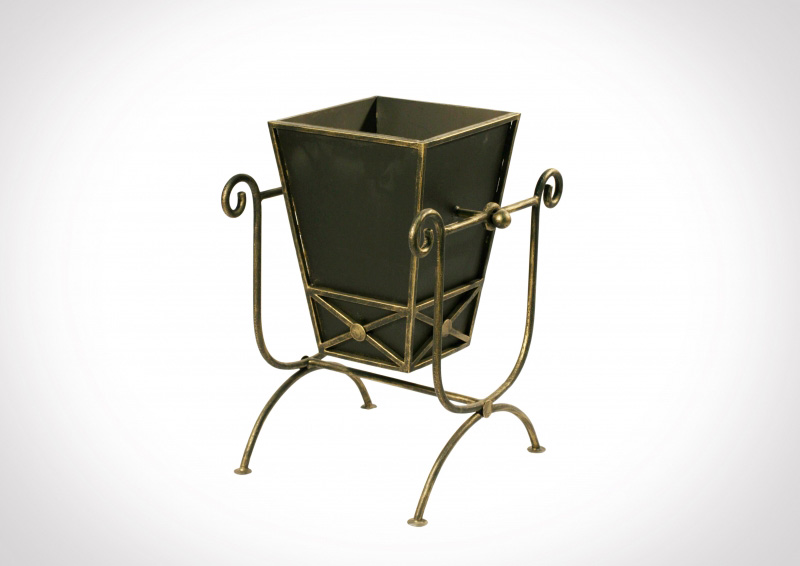 Вариант № 60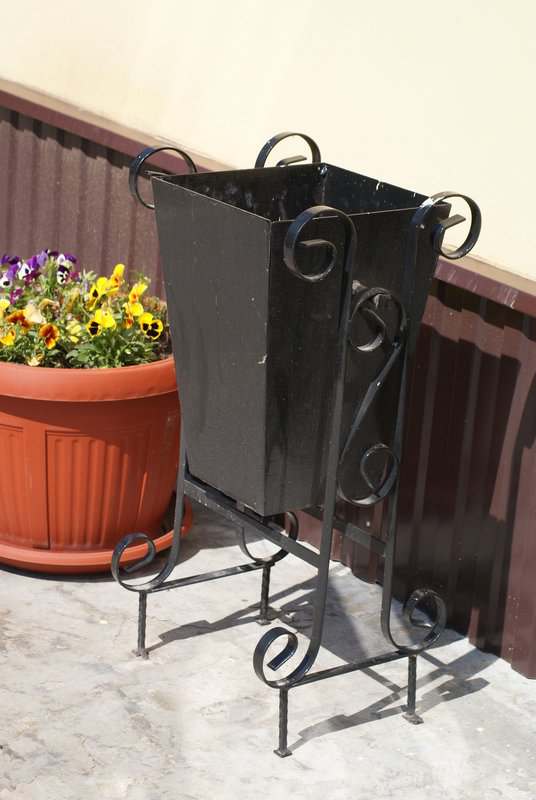 Вариант № 61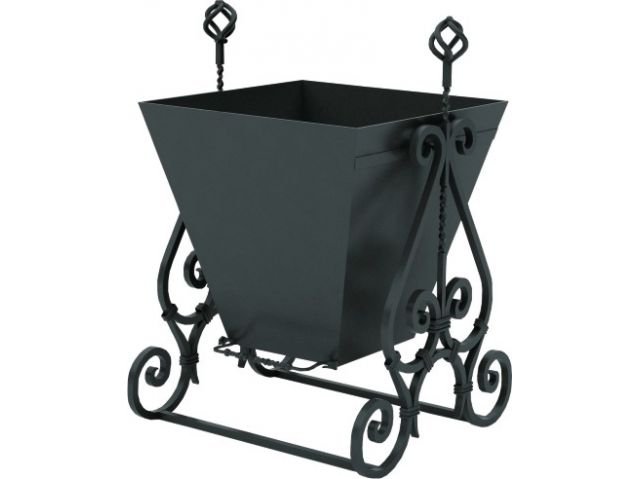 Вариант № 62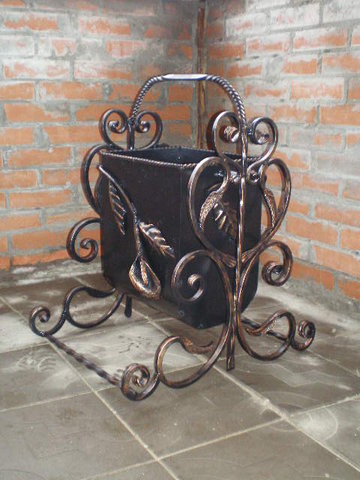 Вариант № 63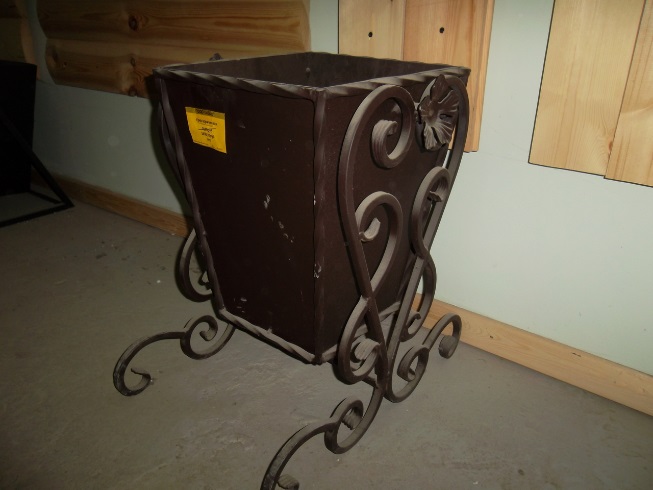 Вариант № 64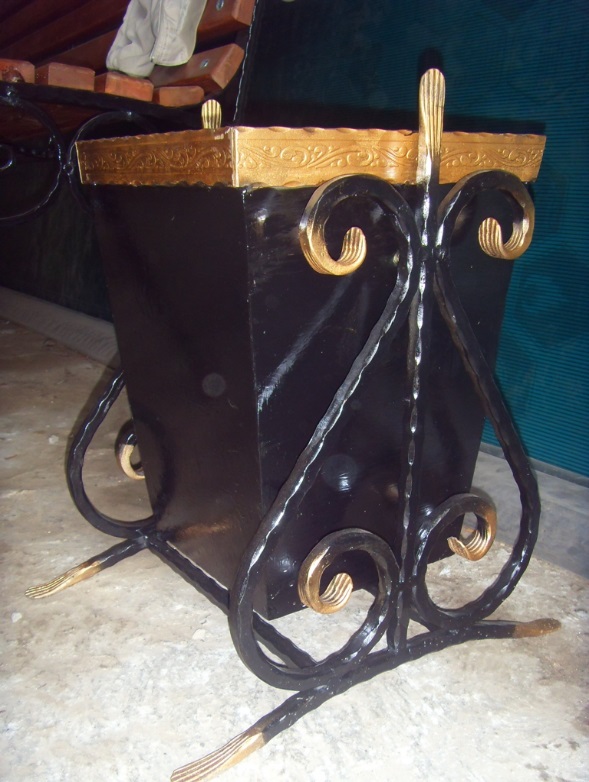 Вариант № 65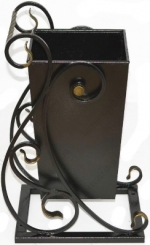 Вариант № 66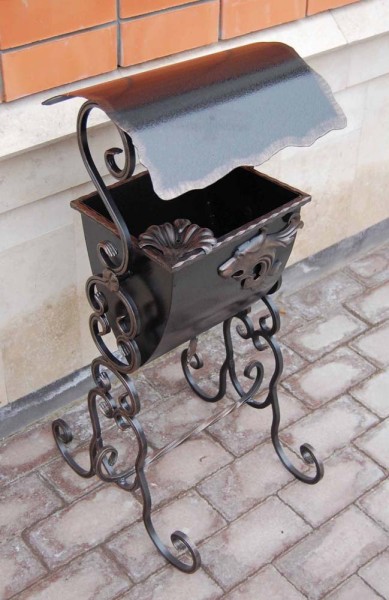 Вариант № 67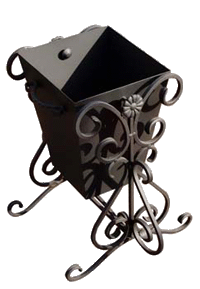 Вариант № 68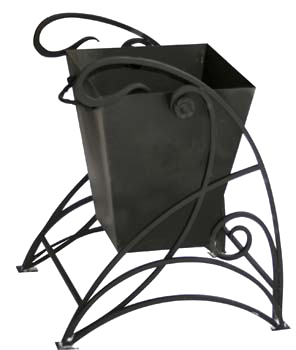 Вариант № 69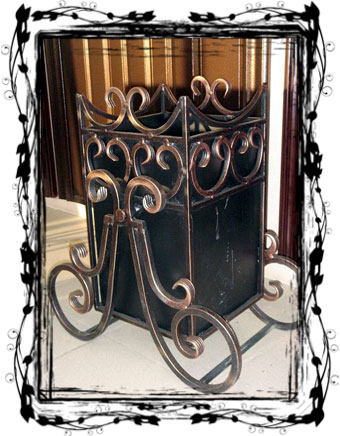 Вариант № 70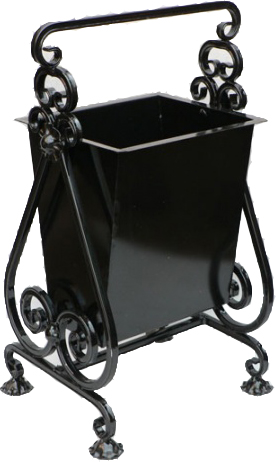 Вариант № 71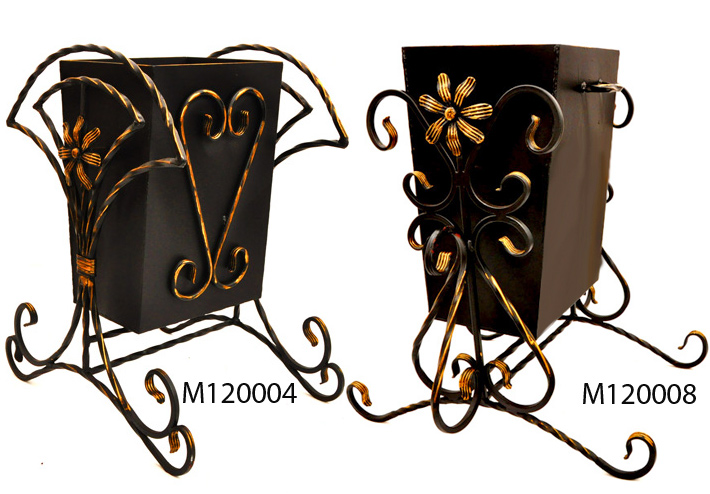 Вариант № 72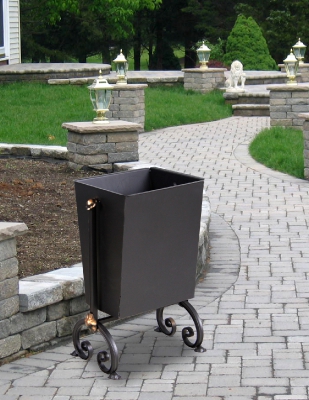 Вариант № 73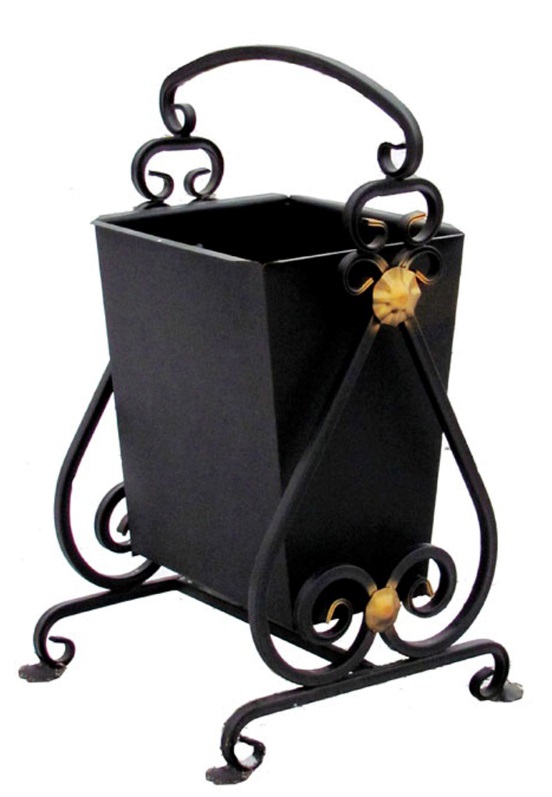 Вариант № 74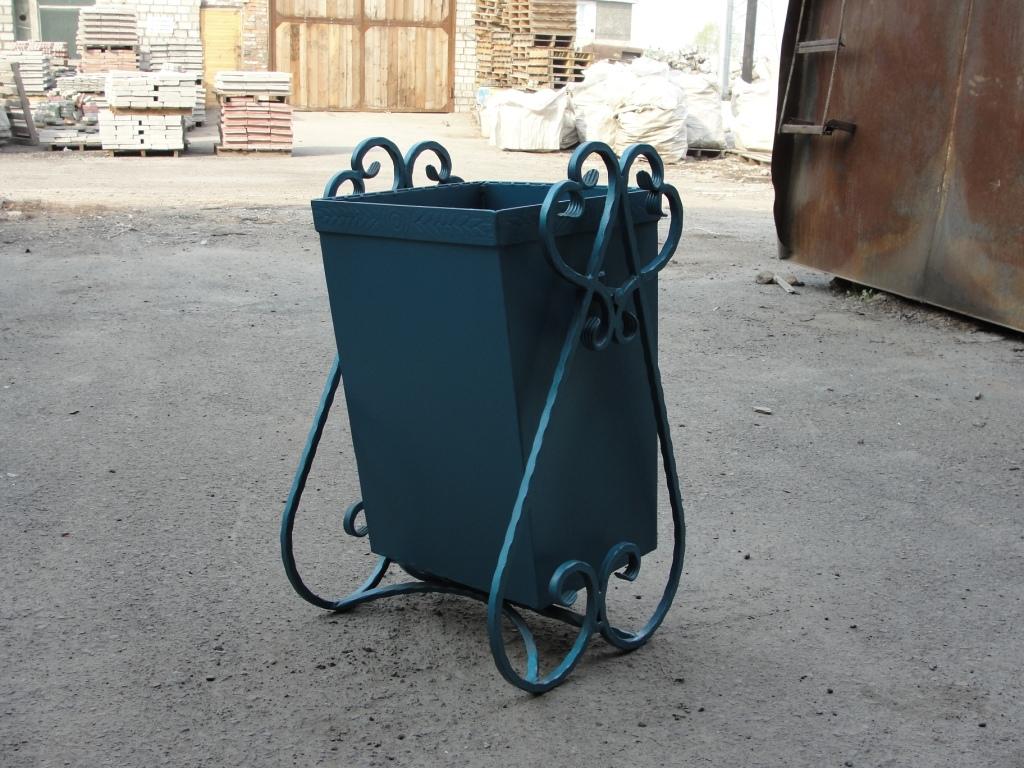 Вариант № 75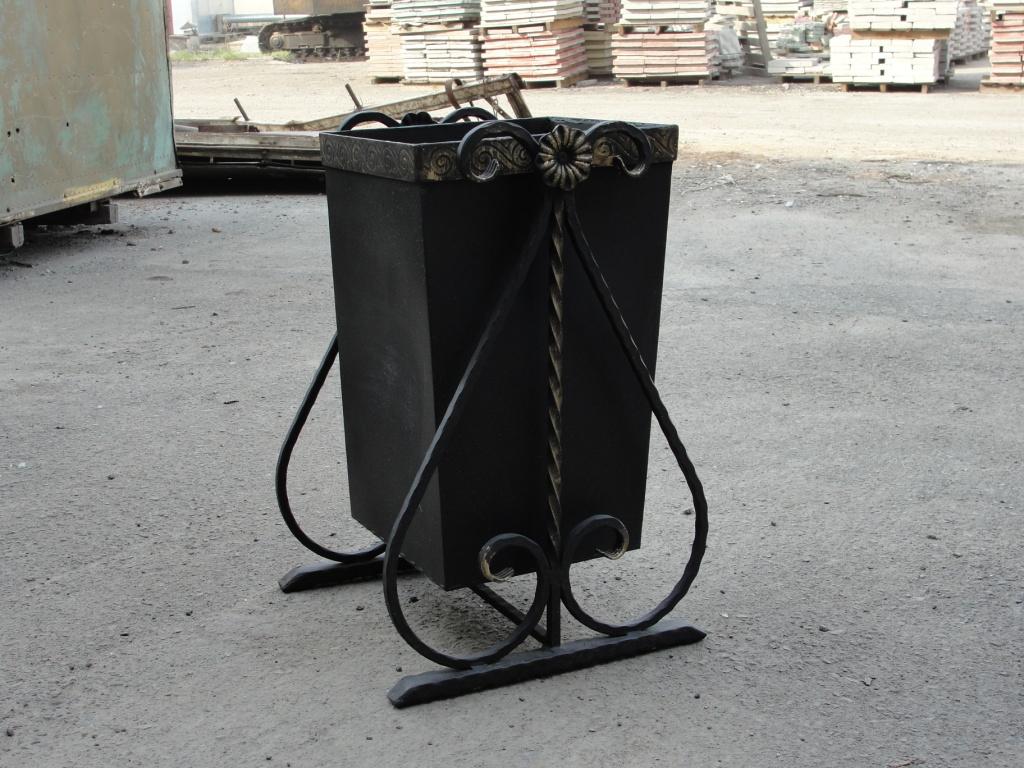 Вариант № 76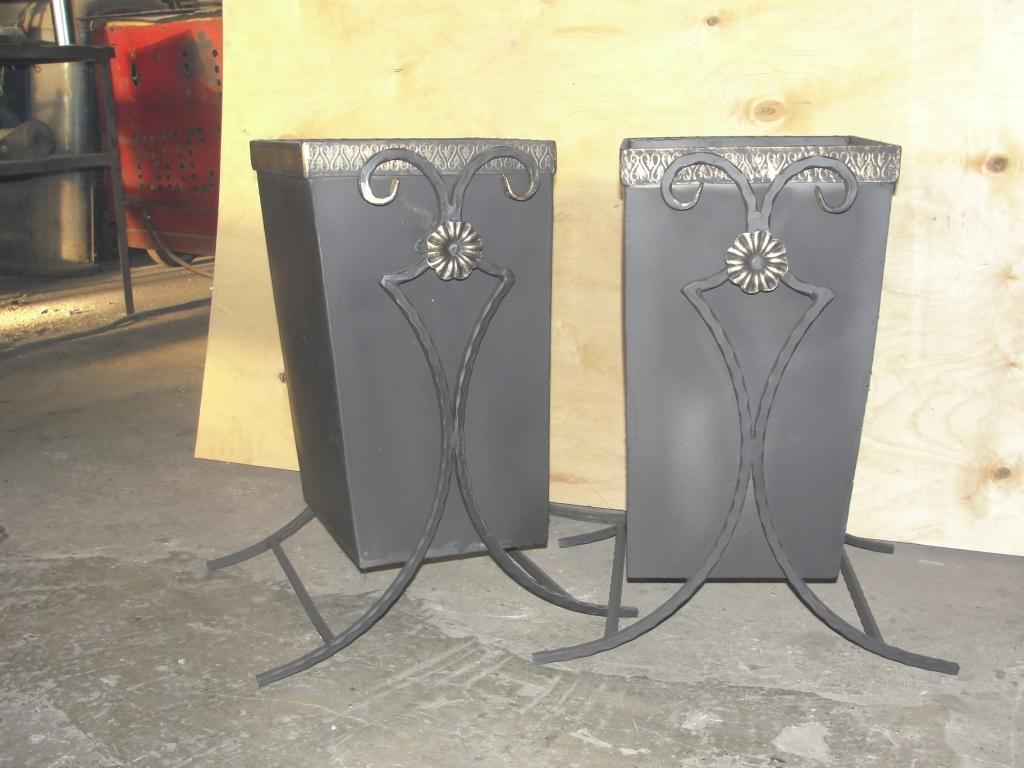 Вариант № 77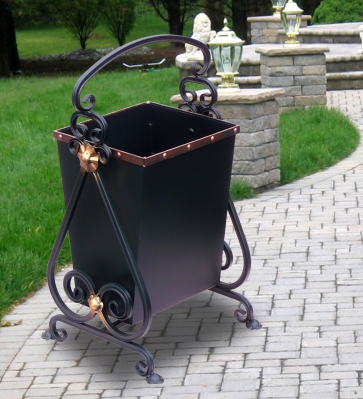 Вариант № 78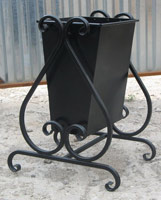 Вариант № 79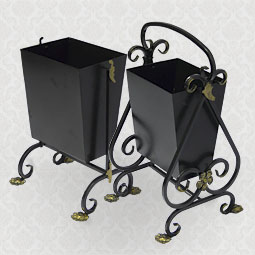 Вариант № 80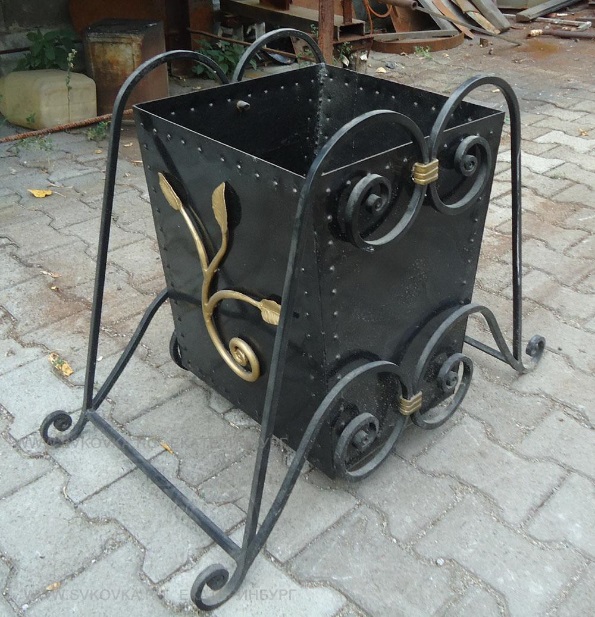 Вариант № 81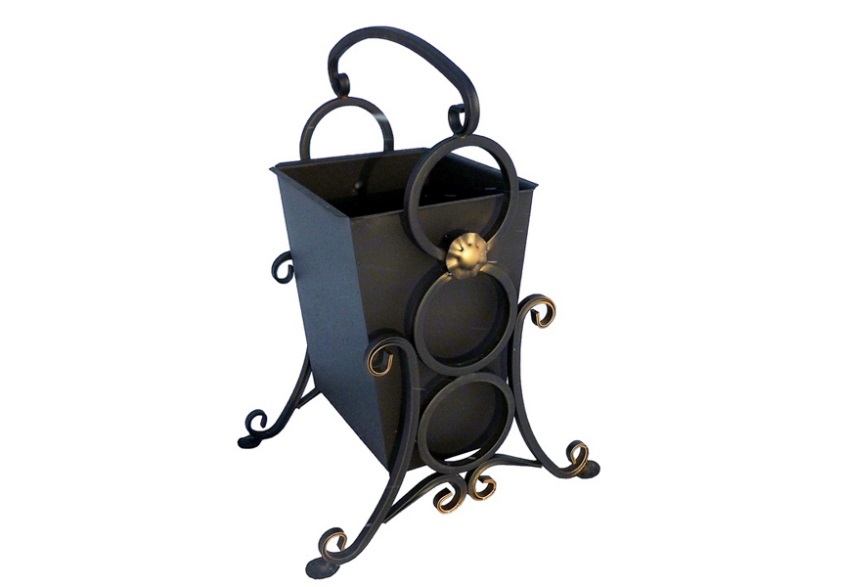 Вариант № 82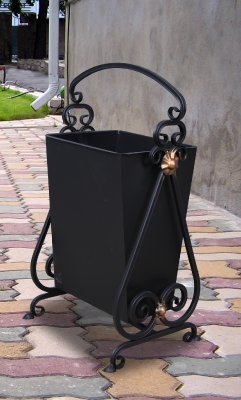 Дополнительные услуги:ВНИМАНИЕ! Цены, указанные в прайс-листе являются ориентировочными! Точную стоимость может озвучить менеджер только после согласование всех дополнительных видов работ, так как цена зависит от сложности работ, размеров, используемого материала, типа покраски и т.д. Стоимость дополнительной гарантии:каждый дополнительный 1 год гарантии - от 10 до 20 % от общей стоимостиДополнительная гарантия подразумевает под собой использование более качественных и дорогих материалов, а также исполнение работ (если они проводятся) на более высоком уровне.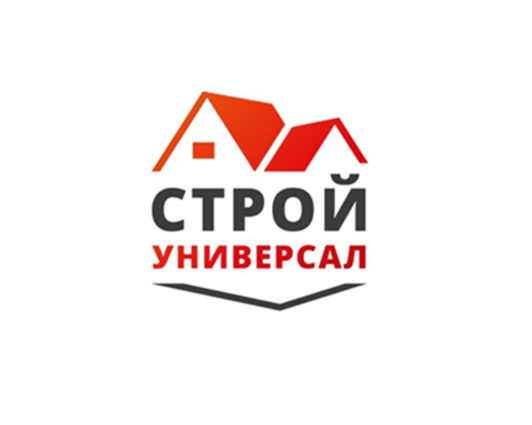 Адрес:                                                                                          Филиал в Орле: РФ, 302038, г. Орел, ул. Северная, д. 5Тел.: +7 (4862) 63-26-13, +7 (930) 063-26-13, +7 (4862) 63-00-95, +7 (930) 063-00-95Е-mail: stroy-universalrf@mail.ru или ssdmir@mail.ru                                                                                  САЙТ: http://www.stroy-57.ru                                                                                                              Филиал в Туле: РФ, 300045, г. Тула, Новомосковское ш., д. 60                                         Тел.: +7 (4872) 79-24-40, +7 (930) 791-24-40 Е-mail: stroy-universalrf@mail.ru или ssdmir@mail.ru                                                                                  САЙТ: http://stroy-71.ru/                                                                                                 Банковские реквизиты:ИНН: 391402169117, БИК: 044525201                                                                                           р/с 40802810809100001425                                                                            ОАО АКБ «Авангард» г. Москва                                                                                                                                      к/с 30101810000000000201                                                                                                               в ОПЕРУ Московского ГТУ Банка РоссииАдрес:                                                                                          Филиал в Орле: РФ, 302038, г. Орел, ул. Северная, д. 5Тел.: +7 (4862) 63-26-13, +7 (930) 063-26-13, +7 (4862) 63-00-95, +7 (930) 063-00-95Е-mail: stroy-universalrf@mail.ru или ssdmir@mail.ru                                                                                  САЙТ: http://www.stroy-57.ru                                                                                                              Филиал в Туле: РФ, 300045, г. Тула, Новомосковское ш., д. 60                                         Тел.: +7 (4872) 79-24-40, +7 (930) 791-24-40 Е-mail: stroy-universalrf@mail.ru или ssdmir@mail.ru                                                                                  САЙТ: http://stroy-71.ru/                                                                                                 Банковские реквизиты:ИНН: 391402169117, БИК: 044525201                                                                                           р/с 40802810809100001425                                                                            ОАО АКБ «Авангард» г. Москва                                                                                                                                      к/с 30101810000000000201                                                                                                               в ОПЕРУ Московского ГТУ Банка РоссииЦена за изделие4 500Цена за изделие3 100Цена за изделие5 700Цена за изделие4 300Цена за изделие слева5 700Цена на изделие справа8 500Цена за изделие5 200Цена за изделие5 500Цена за изделие3 800Цена за изделие3 800Цена за изделие3 900Цена за изделие3 900Цена за изделие5 500Цена за изделие3 800Цена за изделие4 300Цена за изделие3 400Цена за изделие3 500Цена за изделие3 700Цена за изделие 5 900Цена за изделие5 200 Цена за изделие3 000Цена за изделие2 500Цена за изделие3 500Цена за изделие3 900Цена за изделие5 400Цена за изделие слева6 200Цена на изделие по центру4 600Цена на изделие справа4 400Цена за изделие4 100Цена за изделие2 100Цена за изделие5 000Цена за изделие1 900Цена за изделие2 300Цена за изделие5 500Цена за изделие3 600Цена за изделие4 500Цена за изделие7 800Цена за изделие2 900Цена за изделие 1 900Цена за изделие5 500Цена за изделие6 300Цена за изделие3 200Цена за изделие3 300Цена за изделие2 700Цена за изделие2 500Цена за изделие4 900Цена за изделие3 200Цена за изделие5 900Цена за изделие7 800Цена за изделие5 900Цена за изделие6 700Цена за изделие7 200Цена за изделие4 600Цена за изделие2 500Цена за изделие5 900Цена за изделие3 500Цена за изделие 4 500Цена за изделие7 300 Цена за изделие6 700Цена за изделие4 900Цена за изделие7 900Цена за изделие3 400Цена за изделие3 200Цена за изделие4 000Цена за изделие6 100Цена за изделие4 300Цена за изделие4 500Цена за изделие3 600Цена за изделие6 000Цена за изделие4 700Цена за изделие3 600Цена за изделие6 500Цена за изделие3 400Цена за изделие слева4 200Цена за изделие справа5 000Цена за изделие 1 900Цена за изделие3 000Цена за изделие3 000Цена за изделие3 800Цена за изделие2 900Цена за изделие3 500Цена за изделие2 200Цена за урну слева2 100Цена за урну справа3 500Цена за изделие6 000Цена за изделие3 900Цена за изделие3 400НаименованиеЦенаДоставка по городу (включая погрузку)От 200 до 500 руб.Доставка за городом15 руб./км. (рейс)Покраска грунт-эмалью по ржавчине BelcolorВключено в стоимостьПокраска грунт-эмалью по ржавчине Tambour с гарантией 1 годДополнительно от 10 до 20 % к общей стоимостиПокраска патинойДополнительно от 10 до 20 % к общей стоимостиПорошковое покрытиеДополнительно от 20 до 30 % к общей стоимостиСрочное изготовлениеДополнительно от 10 до 20 % к общей стоимостиИзготовление изделия по эскизам заказчика нестандартных размеровДополнительно от 10 до 20 % к общей стоимости.При заказе свыше 100 000 рублей - скидка 3 %При заказе свыше 500 000 рублей - скидка 5 %При заказе свыше 1 000 000 рублей - скидка 7 %При заказе меньше 10 000 рублей - наценка 20 %